여기에 제목을 입력하시오 (14pt, Bold)English Title of the Paper (14pt, Bold)김지오1, 이지오1, 박지오2, 최지오3,* (10pt)1대한민국, 00000 서울특별시 강남구 강남대로 123, 한국대학교 지오데이터학과, 석사과정생 (10pt)2대한민국, 00000 서울특별시 강남구 강남대로 123, 한국대학교 지오데이터학과, 연구원 (10pt)3대한민국, 00000 서울특별시 강남구 강남대로 123, 한국대학교 지오데이터학과, 부교수 (10pt)Geo Kim1, Geo Lee1, Geo Park2, and Geo Choi3,* (10pt)1Master Student, Department of Geo Data, Hankook University, Gangnamdae-ro 123, Gangnam-gu,00000 Seoul, South Korea (표준 주소 영문 변환하여 작성, 10pt)2Researcher, Department of Geo Data, Hankook University, Gangnamdae-ro 123, Gangnam-gu,00000 Seoul, South Korea (표준 주소 영문 변환하여 작성, 10pt)3Associate Professor, Department of Geo Data, Hankook University, Gangnamdae-ro 123, Gangnam-gu,00000 Seoul, South Korea (표준 주소 영문 변환하여 작성, 10pt)ORCiD ID of the All AuthorsGeo Kim 0000-0000-0000-0000 / Geo Lee 0000-0000-0000-0000 / Geo Park 0000-0000-0000-0000 / Geo Choi 0000-0000-0000-0000 (8pt)*Corresponding Author: E-mail: gaidas@gaidas.org, TEL: +82-2-123-4567, ORCiD: 0000-0000-0000-0000 (8pt)#These authors contributed equally to this work. (공동 제1저자의 경우, 8pt)Abstract (10pt, Bold)Abstract should be written in English. Abstract should be written in 300 words. Abstract should be written in English. Abstract should be written in 300 words. Abstract should be written in English. Abstract should be written in 300 words. Abstract should be written in English. Abstract should be written in 300 words. Abstract should be written in English. Abstract should be written in 300 words. Abstract should be written in English. Abstract should be written in 300 words. Abstract should be written in English. Abstract should be written in 300 words. Abstract should be written in English. Abstract should be written in 300 words. Abstract should be written in English. Abstract should be written in 300 words. Abstract should be written in English. Abstract should be written in 300 words. Abstract should be written in English. Abstract should be written in 300 words. Abstract should be written in English. Abstract should be written in 300 words. Abstract should be written in English. Abstract should be written in 300 words. Abstract should be written in English. Abstract should be written in 300 words. Abstract should be written in English. Abstract should be written in 300 words. Abstract should be written in English. Abstract should be written in 300 words. Abstract should be written in English. Abstract should be written in 300 words. Keywords (10pt, Bold)Abstract should be written in English, and for up to 5. (10pt)1. 서론 (10pt, Bold)여기에 서론을 입력하시오. 여기에 서론을 입력하시오. 여기에 서론을 입력하시오. 여기에 서론을 입력하시오. 여기에 서론을 입력하시오. 여기에 서론을 입력하시오. 여기에 서론을 입력하시오. 여기에 서론을 입력하시오. 여기에 서론을 입력하시오. 여기에 서론을 입력하시오. 여기에 서론을 입력하시오. 여기에 서론을 입력하시오. 여기에 서론을 입력하시오. 여기에 서론을 입력하시오. 여기에 서론을 입력하시오. 여기에 서론을 입력하시오. 여기에 서론을 입력하시오. 여기에 서론을 입력하시오. 여기에 서론을 입력하시오. 여기에 서론을 입력하시오. 여기에 서론을 입력하시오. 여기에 서론을 입력하시오. 여기에 서론을 입력하시오. 여기에 서론을 입력하시오. 여기에 서론을 입력하시오. 여기에 서론을 입력하시오. 여기에 서론을 입력하시오. 여기에 서론을 입력하시오. 여기에 서론을 입력하시오. 여기에 서론을 입력하시오. (10pt)2. 본론, 장 제목 (10pt, Bold)여기에 내용을 입력하시오. 여기에 내용을 입력하시오. 여기에 내용을 입력하시오. 여기에 내용을 입력하시오. 여기에 내용을 입력하시오. 여기에 내용을 입력하시오. 여기에 내용을 입력하시오. 여기에 내용을 입력하시오. 여기에 내용을 입력하시오.  여기에 내용을 입력하시오. 여기에 내용을 입력하시오. 여기에 내용을 입력하시오. 여기에 내용을 입력하시오. 여기에 내용을 입력하시오. 여기에 내용을 입력하시오. 여기에 내용을 입력하시오. 여기에 내용을 입력하시오. 여기에 내용을 입력하시오. 여기에 내용을 입력하시오. 여기에 내용을 입력하시오. 여기에 내용을 입력하시오. 여기에 내용을 입력하시오. 여기에 내용을 입력하시오. 여기에 내용을 입력하시오.  여기에 내용을 입력하시오. 여기에 내용을 입력하시오. 여기에 내용을 입력하시오. 여기에 내용을 입력하시오. (10pt)2.1 본론, 절 제목 (10pt, Bold)여기에 내용을 입력하시오. 여기에 내용을 입력하시오. 여기에 내용을 입력하시오. 여기에 내용을 입력하시오. 여기에 내용을 입력하시오. 여기에 내용을 입력하시오. 여기에 내용을 입력하시오. 여기에 내용을 입력하시오. 여기에 내용을 입력하시오.  여기에 내용을 입력하시오. 여기에 내용을 입력하시오. 여기에 내용을 입력하시오. 여기에 내용을 입력하시오. 여기에 내용을 입력하시오. (10pt)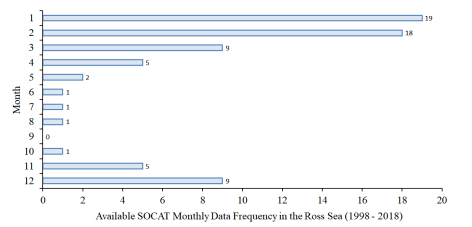 Fig. 1. Available SOCAT monthly data frequency in the Ross Sea. (Period, 10pt)Table 1 Comparison of measured roughness data (No Period, 10pt)     Eq. 1      Eq. 23. 결과 (10pt, Bold)여기에 내용을 입력하시오. 여기에 내용을 입력하시오. 여기에 내용을 입력하시오. 여기에 내용을 입력하시오. 여기에 내용을 입력하시오. 여기에 내용을 입력하시오. 여기에 내용을 입력하시오. 여기에 내용을 입력하시오. 여기에 내용을 입력하시오. 여기에 내용을 입력하시오. 여기에 내용을 입력하시오. 여기에 내용을 입력하시오. 여기에 내용을 입력하시오. 여기에 내용을 입력하시오. 여기에 내용을 입력하시오. 여기에 내용을 입력하시오. 여기에 내용을 입력하시오. 여기에 내용을 입력하시오. 여기에 내용을 입력하시오. 여기에 내용을 입력하시오. 여기에 내용을 입력하시오. 여기에 내용을 입력하시오. 여기에 내용을 입력하시오. 여기에 내용을 입력하시오. 여기에 내용을 입력하시오. 여기에 내용을 입력하시오. 여기에 내용을 입력하시오. 여기에 내용을 입력하시오. 여기에 내용을 입력하시오. 여기에 내용을 입력하시오. 여기에 내용을 입력하시오. 여기에 내용을 입력하시오. 여기에 내용을 입력하시오. 여기에 내용을 입력하시오. 여기에 내용을 입력하시오. 여기에 내용을 입력하시오. 여기에 내용을 입력하시오. (10pt)4. 결론 및 토의 (10pt, Bold)여기에 내용을 입력하시오. 여기에 내용을 입력하시오. 여기에 내용을 입력하시오. 여기에 내용을 입력하시오. 여기에 내용을 입력하시오. 여기에 내용을 입력하시오. 여기에 내용을 입력하시오. 여기에 내용을 입력하시오. 여기에 내용을 입력하시오.  여기에 내용을 입력하시오. 여기에 내용을 입력하시오. 여기에 내용을 입력하시오. 여기에 내용을 입력하시오. 여기에 내용을 입력하시오. 여기에 내용을 입력하시오. 여기에 내용을 입력하시오. 여기에 내용을 입력하시오. 여기에 내용을 입력하시오. 여기에 내용을 입력하시오. 여기에 내용을 입력하시오. 여기에 내용을 입력하시오. 여기에 내용을 입력하시오. 여기에 내용을 입력하시오. 여기에 내용을 입력하시오.  여기에 내용을 입력하시오. 여기에 내용을 입력하시오. 여기에 내용을 입력하시오. 여기에 내용을 입력하시오. 여기에 내용을 입력하시오. 여기에 내용을 입력하시오. 여기에 내용을 입력하시오. 여기에 내용을 입력하시오. 여기에 내용을 입력하시오. 여기에 내용을 입력하시오. 여기에 내용을 입력하시오. 여기에 내용을 입력하시오. 여기에 내용을 입력하시오. 여기에 내용을 입력하시오. (10pt)Acknowledge (Non-Essential, 10pt, Bold)The authors thank Geo Seo, who graduated from the department of geo data, in Hankook university, for providing the data in Fig. 12. (10pt)Conflict of Interest (Essential, 10pt, Bold)On behalf of all authors, the corresponding author states that there is no conflict of interest. or, Geo Choi has been an Editorial Board of GEO DATA; however, she(he) was not involved in the peer reviewer selection, evaluation, or decision process of this article. Otherwise, no other potential conflicts of interest relevant to this article were reported. (10pt)Funding Information (Essential, 10pt, Bold)None. or, This work was supported by the National Research Foundation of Korea(NRF) grant funded by the Korea government NRF-2023R00000, NRF-2022R00000, and 2021R00000. (10pt)Data Availability Statement (Essential, 10pt, Bold)[Repository with DOI]The data that support the findings of this study are openly available in [repository name] at http://doi.org/[doi], reference number [reference number].[Repository without DOI]The data that support the findings of this study are openly available in [repository name] at [URL], reference number [reference number].[Public Resource]The data that support the findings of this study are available in [repository name] at [URL/DOI], reference number [reference number]. These data were derived from the following resources available in the public domain: [list resources and URLs].[Commercial Restriction]The data that support the findings will be available in [repository name] at [URL/DOI link] following an embargo from the date of publication to allow for commercialization of research findings.[Privacy/Ethical Restriction]The data that support the findings of this study are available on request from the corresponding author. The data are not publicly available due to privacy or ethical restrictions.[Third Party Restriction]The data that support the findings of this study are available from [third party]. Restrictions apply to the availability of these data, which were used under license for this study. Data are available [from the authors / at URL] with the permission of [third party].References (References should be written in English, 10 pt, Bold)[Article]Hanemann M, Loomis J, Kaninnen B (1991) Statistical efficiency of double-bounded dichotomous choice contingent valuation. Am J Agr Econ 73(4):1255-1263Morel Y, McWilliams J (1997) Evolution of isolated interior vortices in the ocean. J Phys Oceanogr 27(5):727-748Slifka MK, Whitton JL (2000) Clinical implications of dysregulated cytokine production. J Mol Med 78:74-80. doi:10.1007/s001090000086[Book or Case Report]Ornitz BE, Champ MA (2002) Oil spills first principles. Elsevier, Amsterdam, 653pWada E, Hattori A (1991) Nitrogen in the sea: Forms, abundances and rate processes. CRC Press, Boca Raton, 208pSpickard PR, Daniel GR (2004) Racial thinking in the United States: Uncompleted independence. University of Notre Dame Press, Notre Dame, 361pFAO (2005) Mortality of fish escaping trawl gears. FAO, Rome, FAO Fisheries Technical Paper 478, 72p[Part of Book]Fisher RV, Schmincke HU (1984) Volcaniclastic sediment transport and deposition. In: Kenneth P (ed) Sediment transport and depositional process. Blackwell, Edinburgh, pp 351-388Levin SA, Pacala SW (2003) Ecosystem dynamics. In: Maler KG, Vincert JR (eds) Handbook of environmental economics, vol 1. Elsevier, Amsterdam, pp 61-95[Thesis, Dissertation]Kim YH (2006) Numerical experiments on the North Korean Cold Current in the East Sea. Ph.D. Thesis, Seoul National University, 126p[Proceeding]Chung S-T, Morris RL (1978) Isolation and characterization of plasmid deoxyribonucleic acid from Streptomyces fradiae. In: Abstracts of the 3rd international symposium on the genetics of industrial microorganisms, University of Wisconsin, Madison, 4-9 Jun 1978[Web]HRIA (2006) Coast Redwood. Humboldt Redwoods Interpretive Association. http://www.humboldtredwoods.org Accessed 20 Dec 2007[Dataset]Lamberf F (2008) Dust record from the EPICA Dome C ice core, Antarctica, Covering 0 to 800 kyr BP. doi:10.1594/PANGAEA.695995Meta Data for Dataset (10pt, Bold)아래 표의 ‘설명’과 ‘비고’를 참조하여 Subcategory#1, #2에 영문으로 작성(제출 시 설명 및 비고 삭제)자세한 내용은 기존 발행된 논문 참조. Project, Instrument 중 한 가지 항목은 작성 요청ABCDEFSortFieldSubcategory#1Subcategory#2설명비고Essential*Title데이터 제목무엇을Essential*DOI name1) 해당 데이터에 발급된 DOI가 있을 경우 저자가 직접 DOI 작성2) 데이터를 타리포지터리에 기탁한 경우 해당 URL 작성 (GEO DATA에서 DOI 발급하여 기재예정)3) 데이터를 리포지터리에 기탁한 적이 없는 경우 논문 투고 시 데이터를 함께 제출 (GEO DATA에서 DOI 발급하여 기재 예정)무엇을Essential*CategoryISO 19115 Topic Category 중에서 선택하여 기재무엇을EssentialAbstract데이터 요약 설명어떻게, 왜Essential*Temporal Coverage데이터 수집기간언제Essential*Spatial CoverageAddress데이터 수집공간 주소어디서Essential*Spatial CoverageWGS84 CoordinatesPoint/Line/Polygon공간정보 (WGS84 권고)Point, Line, Polygon 중 선택어디서Essential*PersonnelName데이터 등록자 이름누가Essential*PersonnelAffiliation소속누가Essential*PersonnelE-mail이메일 주소누가Essential*CC License CC 라이선스 중 선택(http://ccl.cckorea.org/about/)Optional*Project수행과제명Optional*Instrument수집 장비 개요 (제조사, 모델명, 분해능 등)